نقاشی با بزاق                 پایه دهم         29/8/95قطعه ای از کاغذ صافی را درون محلول نشاسته (10 گرم نشاسته در 50cc آب مقطر ) قرار داده می گذاریم خشک شود. سپس به کمک یک عدد گوش پاک کن آغشته به بزاق دهان ، روی کاغذ صافی خشک شده شکل دلخواهی رسم می کنیم. کمی به آن فرصت می دهیم . سپس آن را درون محلول رقیق شده لوگول قرار داده نتیجه را مشاهده می کنیم. همه قسمتهای کاغذ صافی به رنگ بنفش در آمده به جز بخشی کهبه بزاق آغشته است.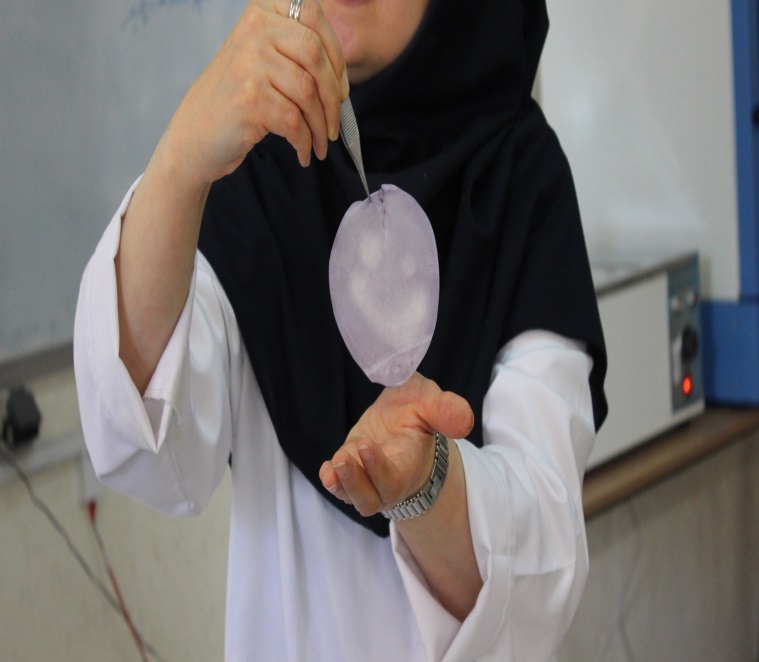 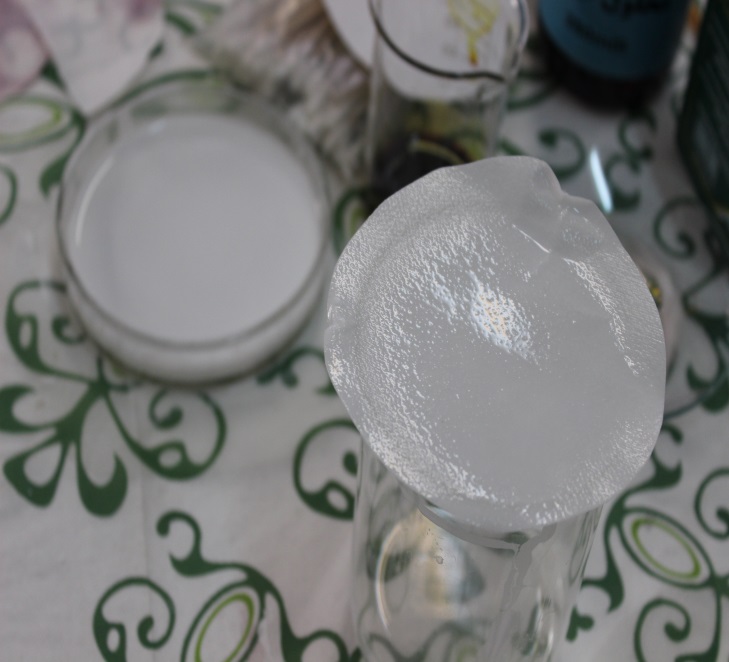 